Obec Medzibrod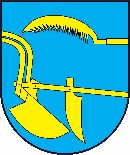 Námestie hrdinov SNP 1, 976 96 MedzibrodŽ i a d o s ťo poskytnutie informácie podľa zákona č. 211/2000 Z. z. o slobodnom prístupe k informáciám a o zmene a doplnení niektorých zákonov /zákon o slobode informácií/Dátum podania žiadosti: ..............................................Žiadosť podaná 1/:                              ústne - telefonicky - e-mailom - osobne Meno a priezvisko/Obchodné meno žiadateľa: ............................................................................ Adresa /sídlo/ žiadateľa:                                   .............................................................................Obsah požadovaných informácií: ...........................................................................................................................................................................................................................................................................................................................................................................................................................................................................................................................................................................................................................................................................................................................................................................................................................................................................................................................................................................................................................................Požadovaný spôsob sprístupnenia informácie: a) ústne – osobne b) ústne – telefonickyc) písomne – poštou doporučene d) písomne – osobným prevzatím f) písomne – e-mailom g) iný spôsob prevzatia: …................................................................................................................ podpis žiadateľa 2/: 								........................................................Meno a priezvisko zamestnanca, ktorý žiadosť prevzal: 								........................................................Informácie boli sprístupnené: a) ústne – osobne, b) ústne – telefonicky Dňa:                                       ............................................................................ Informácie sprístupnil: 				............................................................................                                                     Meno, priezvisko a podpis zamestnanca __________________________ 1/ hodiace sa podčiarknuť 2/ nie je povinný